ПРОЕКТФедеральное государственное автономное образовательное учреждение высшего образования«САМАРСКИЙ ГОСУДАРСТВЕННЫЙ ЭКОНОМИЧЕСКИЙ УНИВЕРСИТЕТ»Общие положенияНастоящее Положение об учебной лаборатории «Учебный ресторан/бар» (далее – Лаборатория) определяет основные принципы, задачи и методы функционирования кабинетов факультета СППО Федерального государственного автономного образовательного учреждения высшего образования «Самарский государственный экономический университет» (далее - Университет); разработано в соответствии с Положением Университета об учебных кабинетах, лабораториях, полигонах, студиях при реализации программ среднего профессионального образования ФГБОУ ВО «СГЭУ», утвержденное приказом ректора Университета 253а-ОВ от 09 июля 2019г.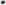 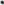 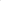 Учебная лаборатория «Учебный ресторан/бар» является местом для проведения учебных занятий, предусмотренных федеральными государственными образовательными стандартами среднего профессионального образования, примерными основными образовательными программами подготовки специалистов среднего звена по специальностям, реализуемым в Университете.Цель, задачи и организация работы ЛабораторииОсновной целью использования Лаборатории в учебном процессе является повышение эффективности теоретического и практического обучения, обеспечение условий для проведения учебных занятий по дисциплинам профессионального цикла, в том числе профессиональных модулей.В соответствии с целью Лаборатория выполняет следующие функции:обеспечивает реализацию программ подготовки специалистов среднего звена (среднего профессионального образования) по специальности 43.02.16 «Туризм и гостеприимство»;выступает материальной базой для методического и организационного обеспечения учебного процесса.Ответственность за организацию работы Лаборатории несет заведующий кафедрой факультета среднего профессионального и предпрофессионального образования ФГАОУ ВО «СГЭУ» (далее ответственный за учебную лабораторию «Учебный ресторан/бар»).Материально-техническое состояние и дидактическая система Лаборатории определяется паспортом Лаборатории. Форма паспорта утверждена общим Положением об учебных кабинетах/лабораториях, полигонах/студиях при реализации программ среднего профессионального образования ФГБОУ ВО «СГЭУ».Университет обеспечивает беспрепятственный и безопасный доступ к Кабинету обучающихся по программам среднего профессионального образования.Ответственный за Лабораторию:проводит ежегодное наблюдение за состоянием Лаборатории;осуществляет меры по материально-техническому обеспечению Лаборатории; обеспечивает доступность информации о Лаборатории для обучающихся.Разработано:Декан ФСППО ФГАОУ ВО «СГЭУ»						М.О. СураеваПОЛОЖЕНИЕоб учебной лаборатории «Учебный ресторан/бар» факультета СППО ФГАОУ ВО «СГЭУ»УТВЕРЖДЕНОрешением Ученого совета ФГАОУ ВО «СГЭУ»«29» октября 2023 г., протокол № 3Приказ№____ от «___»________2023 г.,Врио ректора__________ Е.А. Кандрашина